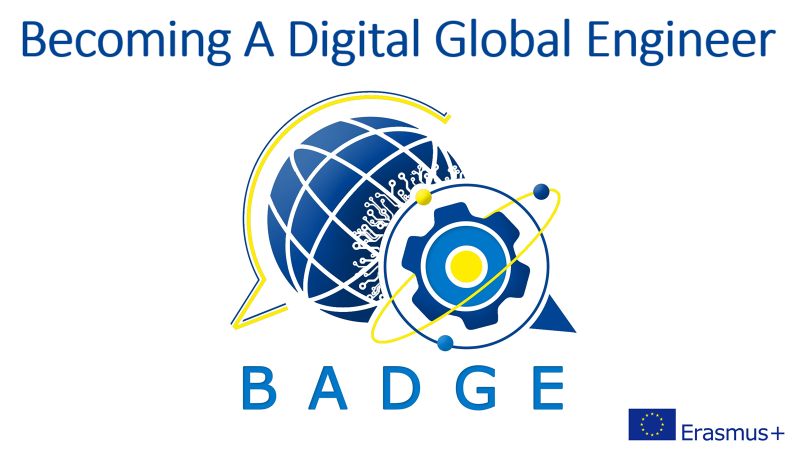 Intellectual Output 7E-guideGlobal ConversationsVolume 2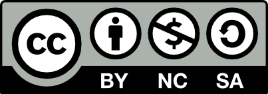 GLOBAL CONVERSATIONS FOR ENGINEERING STUDENTS: A CROSS-CULTURAL E-COMMUNICATION JOINT PROGRAME-Guidebook with learning activities focusing on new and innovative cross-cultural communication practices for engineering schools and technical universitiesContentsAuthorDr. Tatiana GolikovaAssociate Professor, Department of Foreign Languages and LinguisticsVolga State University of Technology, RussiaCo-authorKatja Auffret	Lecturer in German, Department of Foreign Languages, IMT Mines Albi, FranceAppendicesAppendix 1.1 Pre-Survey Round 1February 2021 concept development: Dr Tatiana Golikova, Associate Professor at Volga State University of Technology, Russia and Dr Aliel Cunningham, LCC International University LithuaniaRound 1Bridges to International Education: Global ConversationsPre-SurveyName  		DateCommunication Section: Rate the following statements by checking the appropriate box.Open-ended Questions for the Course Partnership:1)  	What do you hope to gain from the Global Conversations Skype talks with your partner? 2)         	Do you have any objectives academically or personally for these conversations?3)          	What communication difficulties might come up during your discussions with your Global Conversations partner? 4)         	What personality or character traits might help you overcome these difficultiesTopic Schedule ofBridges to International Education: Global Conversations Week of...: Introductions. Cultural Diversity and StereotypesWeek of ….: Education Systems, Values in Education, and Language PolicyWeek of...: Social Issues. Growing Global Concerns. Open-ended Questions for the Global Conversations Topics: 5)  	Which topics (out of the three listed above) are most relevant or interesting to you and wh 6)  	Which topics do you frequently consider or discuss in your workplace?7)  	Which of these topics are less familiar to you (or you have less experience with) 8)  	What is one topic that is NOT included in these conversations that you would like to discuss with someone from a different cultural background? Appendix 1.2 Pre-Survey Round 2February 2021 concept development: Dr Tatiana Golikova, Associate Professor at Volga State University of Technology, RussiaRound 2Bridges to International Education: Global ConversationsPre-Survey Name  		DateCommunication Section: Rate the following statements by checking the appropriate box.Open-ended Questions for the Course Partnership:1)  	What do you hope to gain from the Global Conversations Skype talks with your partner? 2)         	Do you have any objectives academically or personally for these conversations? 3)          	What communication difficulties might come up during your discussions with your Global Conversations partner?4)         	What personality or character traits might help you overcome these difficulties?Topic Schedule ofBridges to International Education: Global Conversations1) Cultural Diversity and Stereotypes2)  Education Systems, Values in Education, and Professional core values3) Professional Ethical Dilemmas/ Social Issues. Open-ended Questions for the Global Conversations Topics: 5)  	Which topics (out of the four  listed above) are most relevant or interesting to you and why?6)  	Which topics do you frequently consider or discuss in your workplace?7)  	Which of these topics are less familiar to you (or you have less experience with)?8)  	What is one topic that is NOT included in these conversations that you would like to discuss with someone from a different cultural background? Appendix 1.3 Pre-Survey Round 3 February 2021 concept development: Dr Tatiana Golikova, Associate Professor at Volga State University of Technology, RussiaRound 3Bridges to International Education: Global ConversationsPre-Survey Name  		DateCommunication Section: Rate the following statements by checking the appropriate box.Open-ended Questions for the Course Partnership:1)  	What do you hope to gain from the Global Conversations Skype talks with your partner? 2)         	Do you have any objectives academically or personally for these conversations?3)          	What communication difficulties might come up during your discussions with your Global Conversations partner? 4)         	What personality or character traits might help you overcome these difficulties? Topic Schedule ofBridges to International Education: Global Conversations1) Cultural Diversity and Stereotypes2) Education Systems. Values of Professional Education3) Personal/Professional Dilemmas4) Social Issues. Growing Global Concerns.Open-ended Questions for the Global Conversations Topics: 5)  	Which topics (out of the four listed above) are most relevant or interesting to you and why? 6)  	Which topics do you frequently consider or discuss in your workplace? 7)  	Which of these topics are less familiar to you (or you have less experience with)?8)  	What is one topic that is NOT included in these conversations that you would like to discuss with someone from a different cultural background?Appendix 2.1 Topics of virtual meetings Round 1February 2021 concept development: Dr Tatiana Golikova, Associate Professor at Volga State University of Technology, Russia and Dr Aliel Cunningham, LCC International University LithuaniaRound 1Bridges to International Education:Global Conversations Topics of Virtual Meetings Week of….: Introductions. Cultural Diversity and StereotypesBe ready to introduce yourself. Explain a little bit about your background and what you are currently doing, and share some information about Yoshkar-Ola (presentation in ppt format if applicable). Learn about your partner’s city and its cultural sites. (Imagine you are planning a business trip (perhaps for an academic conference) and as part of the cultural program you will need to detail specific aspects of the trip - (the places you would like to visit; a hotel for your stay; a place for a business lunch) learn this information from your partner.Describe for your partner: What are some cultural stereotypes you have encountered in your current living/working situation?Describe for your partner: What stereotypes have you recognized in yourself in the past that have since changed?Ask your partner: How familiar are they with stereotypes regarding:    	 	1) Native and non-native English teachers,    	 	2) people from your country or the country where you are working, (or)    	 	3) Other stereotypes you encounter in your culture or work place?Ask your partner: Do they think they are a typical representative of their culture’s values? Describe your own answer to this question. How do you think you are and are not a typical representative of your home culture? Ask your partner: Do they think all values depend on cultural norms or are there universal values that transcend culture?  If so, what would these be? Week of ...: Education Systems, Values in Education, and Language Policy Before engaging in conversation this week:Read the following blog on Eastern versus Western cultural norms in education:  http://teaching-direction.blogspot.com/2012/06/the-difference-between-western-and.htmlDiscuss with your partner: Have you observed some of the characteristics in the article to be true in your experience with education in your home culture?Describe for your partner: The educational system in the Russian Federation. Be prepared to give details about Volga State University of Technology.Ask your partner: Are there any educational priorities or values that they would like to see added or amended in the current education system of their home culture?Discuss with your partner: Can values be taught in the classroom and do they think this kind of instruction should be a part of a language classroom?  How are values communicated whether we explicitly teach them or not?Prepare  your presentation in ppt format if applicable about your research work and talk about it. Prepare and ask a set of questions relevant to your research to add to your collected data if applicable. Learn about your partner’s research work if applicable. Examine your partner's questions (sent to you via email) and plan your answers in advance.Week of ….: Social Issues. Growing Global Concerns.Describe for your partner: What are two of the most pressing issues of concern in your culture right now (or in your host culture where you are living and working)?  You can also describe an issue that is of particular interest to you because of its global relevance. Ask your partner: Are these issues also pressing concerns in their home culture?  If so, how do they deal with these issues? What do your respective governments do to address these social issues and what is the traditional role of the government in solving these social issues? Discuss with your partner: How could a shared understanding of values and shared language play a role in thinking about solutions to social issues? Potential international social issues that could be discussed: social welfare systems in your respective countries, gender issues, refugee crisis, euthanasia laws, bans against international adoption, sex trafficking, juvenile delinquents, drug abuse epidemic, terrorism, racial violence, inner-city poverty, environmental concerns, suicide rates, etc…Appendix 2.2 Topics of virtual meetings Round 2February 2021 concept development: Dr Tatiana Golikova, Associate Professor at Volga State University of Technology, Russia and Dr Katja Auffret,IMT Albi, FranceRound 2 Global Conversations for International Engineering StudentsTopics of Virtual MeetingsVideoconferencing session 1: Introductions. Cultural Diversity and Stereotypes Discuss with your partner: Be ready to introduce yourself. Explain a little bit about your background and what you are currently doing, and share some information about Yoshkar-Ola (prepare  your presentation in ppt format or use Google Earth if applicable). Learn about your partner’s city and its cultural sites. Imagine you are planning a business trip (perhaps for an academic conference) and as part of the cultural program you will need to detail specific aspects of the trip - (the places you would like to visit; a hotel for your stay; a place for a business lunch) learn this information from your partner. Describe for your partner: What are some cultural stereotypes you have encountered in your current living/working situation?Describe for your partner: What stereotypes have you recognized in yourself in the past that have since changed?Ask your partner: Do they think they are a typical representative of their culture’s values? Describe your own answer to this question. How do you think you are and are not a typical representative of your home culture?Ask your partner: Do they think all values depend on cultural norms or are there universal values that transcend culture?  If so, what would these be?Videoconferencing session 2:  Education Systems, Values in Education, and Professional core valuesLearn about various aspects of your G.C. partner’s university, e.g. its unique features, departments, bachelor's programs and master’s programs and courses.Describe for your partner: The educational system in your country. Be prepared to give details. Discuss with your partner: Can values be taught in the classroom? How can we learn about people’s values?Talk about your core values and compare them with your partner’s set of values. What are the major values in your university and those you have encountered that are relevant to your professional sphere?Brainstorm ideas about personal/professional dilemmas you have faced in real life/ read about. Discuss with your partner:  Prepare your presentation in ppt format if applicable about your research work/area of study and talk about it. Prepare and ask a set of questions relevant to your research/area of study to add to your collected data. Learn about your partner’s research work/area of study. Study your partner's questions (sent to you via email) and plan your answers in advance.Videoconferencing session 3: Professional Ethical Dilemmas/ Social Issues.Before engaging in conversation this week, choose some personal/ professional dilemmas out of those discussed during your previous session and be ready to prepare your possible solutions in each case. You can also choose some of the critical incidents on cross-cultural issues that our colleagues have been collecting at KTH Royal Institute of Technology, Sweden:https://drive.google.com/file/d/1OhzT2WN1KcTnAKhPPcyFmDb02QxteDA5/view?usp=sharingYou can also choose some of the professional ethical dilemmas collected by VolgaTech students:https://drive.google.com/file/d/1P3z6vhkTsvAAS1SDGa3tgLAvjFuRqUjL/view?usp=sharing (Please note that this is a work in progress and is for internal use only)Discuss with your partner: Choose some personal/ professional ethical dilemmas out of those discussed during your previous session and be ready to prepare your possible solutions in each case. Present the dilemmas you selected to your partner.  Discuss possible solutionsDescribe for your partner: What are two of the most pressing issues of concern in your culture right now (or in your host culture where you are living and working)?  You can also describe an issue that is of particular interest to you because of its global relevance.Ask your partner: Are these issues also pressing concerns in their home culture?  If so, how do they deal with these issues? What do your respective governments do to address these social issues and what is the traditional role of the government in solving these social issues?Discuss with your partner: How could a shared understanding of values and shared language play a role in thinking about solutions to social issues?Potential international social issues that could be discussed: social welfare systems in your respective countries, gender issues, refugee crisis, euthanasia laws, bans against international adoption, sex trafficking, juvenile delinquents, drug abuse epidemic, terrorism, racial violence, inner-city poverty, environmental concerns, suicide rates, cybercrimes.Appendix 2.3 Topics of virtual meetings Round 3February 2021 concept development: Dr Tatiana Golikova, Associate Professor at Volga State University of Technology, Russia and Dr Jon Dunderdale , IMT Albi, FranceRound 3Bridges to International Education: Global Conversations for Engineering Students 2021 	Topics and Dates of Virtual Meetings Videoconferencing session 1:  April 28th – May 9 th Session 1: Introductions. Cultural Diversity and StereotypesBe ready to introduce yourself. Explain a little bit about your background and what you are currently doing, and share some information about Yoshkar-Ola (presentation in ppt format or use Google Earth if applicable). Learn about your partner’s city and its cultural sites. Imagine you are planning a trip (perhaps for an academic conference) and as part of the cultural program you will need to detail specific aspects of the trip - (the places you would like to visit; a hotel for your stay; a place for a business lunch) learn this information from your partner Describe for your partner: What are some cultural stereotypes you have encountered in your current living/working situation?Describe for your partner: What stereotypes have you recognized in yourself in the past that have since changed?Ask your partner: How familiar are they with stereotypes regarding: 1) people from your country or the country where you are working, (or)2) other stereotypes you encounter in your culture or work place? Ask your partner: Do they think they are a typical representative of their culture’s values? Describe your own answer to this question. How do you think you are and are not a typical representative of your home culture? Ask your partner: Do they think all values depend on cultural norms or are there universal values that transcend culture?  If so, what would these be?  French students: Present briefly your media diary to your Russian partner.  Is your media ecosystem very different to your partners?  What are the similarities?  What are the differences? Videoconferencing session 2:  May 10th – May 23rd Session 2: Education systems. Values of Professional Education Before engaging in conversation this week: Read the following blog on Eastern versus Western cultural norms in education:  https://blog-thepensters-com.cdn.ampproject.org/v/s/blog.thepensters.com/west-east-education/amp/?amp_js_v=a6&amp_gsa=1&usqp=mq331AQFKAGwASA%3D#aoh=16032028716180&referrer=https%3A%2F%2Fwww.google.com&amp_tf=%D0%A1%20%D1%81%D0%B0%D0%B9%D1%82%D0%B0%20%251%24s&ampshare=https%3A%2F%2Fblog.thepensters.com%2Fwest-east-education%2FDiscuss with your partner: Have you observed some of the characteristics in the article to be true in your experience with education in your home culture?Learn about various aspects of your G.C. partner’s university, e.g. its unique features, departments, bachelor's programs/master’s programs and courses.Describe for your partner: The educational system in the Russian Federation. Be prepared to give details about Volga State University of Technology.Ask your partner: Are there any educational priorities or values that they would like to see added or amended in the current education system of their home culture?Discuss with your partner: Can values be taught in the classroom and do they think this kind of instruction should be a part of a language classroom?  How are values communicated whether we explicitly teach them or not?Talk about your core values and compare them with your partner’s set of values. What are the major values in your university?Prepare your presentation in ppt format if applicable about your research work/area of study and talk about it. Prepare and ask a set of questions relevant to your research/area of study to add to your collected data. Learn about your partner’s research work/area of study. Study your partner's questions (sent to you via email) and plan your answers in advance.Before session 3:Select a personal/professional dilemma you have faced in real life/ read about. Before engaging in conversation this week, choose personal/ professional dilemmas out of those discussed during your previous session and be ready to prepare your possible solutions in each case. You can also choose some of the critical incidents on cross-cultural issues that our colleagues have been collecting at KTH Royal Institute of Technology, Sweden:https://drive.google.com/file/d/1OhzT2WN1KcTnAKhPPcyFmDb02QxteDA5/view?usp=sharing (Please note that this is a work in progress and is for internal use only)Or your own dilemmas Session 3: Personal/Professional Ethical Dilemmas  Videoconferencing session 3:  May 24th – June 6thPresent the dilemmas you selected to your partner.  Discuss possible solutionsSession 4: Social Issues. Growing Global Concerns. Videoconferencing session 4:  June 7th – June 20thDescribe for your partner: What are two of the most pressing issues of concern in your culture right now (or in your host culture where you are living and working)?  You can also describe an issue that is of particular interest to you because of its global relevance. Ask your partner: Are these issues also pressing concerns in their home culture?  If so, how do they deal with these issues? What do your respective governments do to address these social issues and what is the traditional role of the government in solving these social issues?Discuss with your partner: How could a shared understanding of values play a role in thinking about solutions to social issues?Potential international social issues that could be discussed: social welfare systems in your respective countries, gender issues, refugee crisis, euthanasia laws, bans against international adoption, sex trafficking, juvenile delinquents, drug abuse epidemic, terrorism, racial violence, inner-city poverty, environmental concerns, suicide rates, cybercrimes etc… Appendix 3.1 Instructions for writing a report Round 1February 2021 concept development: Dr Tatiana Golikova, Associate Professor at Volga State University of Technology, RussiaRound 1Instructions for writing a report on Global Conversations video conferencing sessions: an exchange of ideasBased on the document describing the Global Conversations task, write at least 2-3 paragraphs for each video conferencing session.For the Report on Skype Session 1: 1)	  Explain what you learned about your partner’s background.2)  	Describe what you learned about your partner’s city and cultural sites.3)  	Describe which stereotypes you discussed during the conversation. Indicate any stereotypes that you had in common and which stereotypes were different.4)  	Include a description of which stereotypes you had of other cultures in the past that have changed.  Consider what factors were instrumental in shifting your thinking about other cultures.5)  	Describe what you learned about your partner’s cultural values and if you and your partner would consider yourselves to be “typical representatives” of your home cultures. 6)  	Conclude with a description of what you learned about your partner’s set of core values compared with your core values.  Also, include a commentary on your discussion about which values are universal and transcend culture.For the Report on Skype Session 2:1)  	Describe your partner’s educational experience. Comment on the major difference(s) between your partner’s system of education and your own.  What surprised you the most in comparison with your own educational background?2)  	Did you and your partner agree with the article about the difference between Eastern and Western approaches to education?  Why or why not?3)  	Describe your viewpoint on values (personal/professional) being taught explicitly in the classroom.  Write about your professional values. Indicate whether your partner shared your viewpoint and explain how they differed.4)  	Are there any educational priorities or values that you and/ or your partner would like to see added/ amended in your current education systems?  If so, describe them.5)  	Conclude briefly with what you learned about your partner’s research /research interests as compared with yours.For the Report on Skype Session 3:1)	 Define the social issues you chose to discuss in this final Global Conversation topic and explain how these issues affect your local community or country.2)  	Describe your partner’s viewpoint on these social issues.3)  	Explain your ideas about how these social issues could be addressed from your perspective.4)  	Indicate whether the conversation with your partner gave you a new perspective on the topic or fresh ideas about these social issues.5)  	Describe the social issue your partner was concerned about.  Can you make a connection between your concern and your partner’s concern?  Why or why not?6)  	Conclude with a description of your exchange of views on how a shared understanding of values could play a role in thinking about solutions to social issues.Appendix 3.2 Instructions for writing a report Round 2February 2021 concept development: Dr Tatiana Golikova, Associate Professor at Volga State University of Technology, RussiaRound 2Instructions for writing a report on Global Conversations video conferencing sessions: an exchange of ideasBased on the document describing the Global Conversations task, write at least 2-3 paragraphs for each Video Conferencing Session.For the Report on Session 1:1)      Explain what you learned about your partner’s background.2)  	Describe what you learned about your partner’s city and cultural sites.3)  	Describe which stereotypes you discussed during the conversation. Indicate any stereotypes that you had in common and which stereotypes were different.4)  	Include a description of which stereotypes you had of other cultures in the past that have changed.  Consider what factors were instrumental in shifting your thinking about other cultures.5)  	Describe what you learned about your partner’s cultural values and if you and your partner would consider yourselves to be “typical representatives” of your home cultures. 6)  	Conclude with a description of what you learned about your partner’s set of core values compared with your core values.  Also, include a commentary on your discussion about which values (if any) are universal and transcend culture.For the Report on Session 2:1)  	Describe your partner’s educational experience. Comment on the major difference(s) between your partner’s system of education and your own.  What surprised you the most in comparison with your own educational background?2)  	Describe your viewpoint on values (personal/professional) being taught explicitly in the classroom.  Write about your professional values. Indicate whether your partner shared your viewpoint and explain how they differed.3) 	Conclude briefly with what you learned about your partner’s research interests/area of study as compared with yours.4) Describe a dilemma that you have faced in real life/ read about. For the Report on Session 3:1)	 Define the dilemmas you chose to discuss with your GC partner.2) 	Conclude with a description of your partner’s solutions to the dilemma/ dilemmas discussed as compared with yours.3)  	Define the social issues you chose to discuss in this final Global Conversation topic and explain how these issues affect your local community or country.4)  	Describe your partner’s viewpoint on these social issues.5)  	Explain your ideas about how the social issues you selected could be addressed from your perspective.6)  	Conclude with a description of your exchange of views on how a shared understanding of values could play a role in thinking about solutions to social issues.Appendix 3.3 Instructions for writing a report Round 3February 2021 concept development: Dr Tatiana Golikova, Associate Professor at Volga State University of Technology, RussiaRound 3Instructions for writing a report on Global Conversations video conferencing sessions: an exchange of ideasBased on the document describing the Global Conversations task, write at least 2-3 paragraphs for each Session.For the Report on Session 1:1)      Explain what you learned about your partner’s background. 2)      Describe what you learned about your partner’s city and cultural sites.3)      Describe which stereotypes you discussed during the conversation. Indicate any stereotypes that you had in common and which stereotypes were different.4)      Include a description of which stereotypes you had of other cultures in the past that have changed.  Consider what factors were instrumental in shifting your thinking about other cultures.5)      Describe what you learned about your partner’s cultural values and if you and your partner would consider yourselves to be “typical representatives” of your home cultures.  6)      Conclude with a description of what you learned about your partner’s set of core values compared with your core values.  Also, include a commentary on your discussion about which values (if any) are universal and transcend culture. For the Report on Session 2:1)      Describe your partner’s educational experience. Comment on the major difference(s) between your partner’s system of education and your own.  What surprised you the most in comparison with your own educational background?2)      Did you and your partner agree with the article about the difference between Eastern and Western approaches to education?  Why or why not?3)      Describe your viewpoint on values (personal/professional) being taught explicitly in the classroom.  Write about your professional values. Indicate whether your partner shared your viewpoint and explain how they differed.4)      Are there any educational priorities or values that you and/ or your partner would like to see added/ amended in your current education systems?  If so, describe them.5)      Conclude briefly with what you learned about your partner’s research interests/area of study as compared with yours. For the Report on Session 3:1)  	Describe a dilemma that you have faced in real life/ read about.2)  	 Define the dilemmas (selected from the list of critical incidents) you chose to discuss with your GC partner.3)  	 Conclude with a description of your partner’s solutions to the dilemma/ dilemmas discussed as compared with yours.For the Report on Session 4:1)      Define the social issues you chose to discuss in this final Global Conversation topic and explain how these issues affect your local community or country.2)      Describe your partner’s viewpoint on these social issues.3)      Explain your ideas about how the social issues you selected could be addressed from your perspective.4)      Indicate whether the conversation with your partner gave you a new perspective on the topic or fresh ideas about these social issues.5)      Describe the social issue your partner was concerned about.  Can you make a connection between your concern and your partner’s concern?  Why or why not?6)      Conclude with a description of your exchange of views on how a shared understanding of values could play a role in thinking about solutions to social issues.Appendix 4.1 Post-Survey Round 1February 2021 concept development: Dr Tatiana Golikova, Associate Professor at Volga State University of Technology, RussiaRound 1Bridges to International Education: Global ConversationsPost-Survey1)  	Describe what your first impressions were of your Global Conversations partner(s). Choose one of the following options:a) I liked my partner because…b) I did not like my partner because…1)    	Did any of your impressions /opinions change over the past several weeks of Skype sessions with your Global Conversations partner(s)? Choose one of the following options: yes,  no.2)  	Do you think that the experience of this interaction while taking the course “Culture of English Speech Communication” was worthwhile both personally and professionally? Choose one of the following options: yes,  no.3)  	Did these conversations motivate you to advance in your English language acquisition? Choose one of the following options: yes,  no.4)  	Have you become more adept in your spoken English speech skills? Are you able to more freely and confidently speak English after this online interaction? Choose one of the following options: yes,  no.5)  	Assess your knowledge of the topics under discussion before the course using the scale below. Circle the answer:Topic 1 Introductions. Cultural Diversity and Stereotypes1 - very low 2 - low  3 – below average 4 – slightly below average 5 – average 6 - slightly above average 7 - above average 8 – high 9 - very high 10- the highestTopic 2 Education Systems, Values in Education, and Language Policy1 - very low 2 - low  3 – below average 4 – slightly below average 5 – average 6 - slightly above average 7 - above average 8 – high 9 - very high 10- the highestTopic 3 Social Issues. Growing Global Concerns1 - very low 2 - low  3 – below average 4 – slightly below average 5 – average 6 - slightly above average 7 - above average 8 – high 9 - very high 10- the highest6)  	Assess your knowledge of the topics under discussion after the course using the following scale below. Circle the answer:Topic 1 Introductions. Cultural Diversity and Stereotypes1 - very low 2 - low  3 – below average 4 – slightly below average 5 – average 6 - slightly above average 7 - above average 8 – high 9 - very high 10- the highestTopic 2 Education Systems, Values in Education, and Language Policy1 - very low 2 - low  3 – below average 4 – slightly below average 5 – average 6 - slightly above average 7 - above average 8 – high 9 - very high 10- the highestTopic 3 Social Issues. Growing Global Concerns1 - very low 2 - low  3 – below average 4 – slightly below average 5 – average 6 - slightly above average 7 - above average 8 – high 9 - very high 10- the highest7)  	Assess your knowledge of the English vocabulary to be able to discuss those issues in English with your Skype partner before the course «Culture of English Speech Communication” using the following scale:1 - very low 2 - low  3 – below average 4 – slightly below average 5 – average 6 - slightly above average 7 - above average 8 – high 9 - very high 10- the highest 3)8)  	Assess your knowledge of the English vocabulary involved now that you have completed the course “Culture of English Speech Communication” :1 - very low 2 - low  3 – below average 4 – slightly below average 5 – average 6 - slightly above average 7 - above average 8 – high 9 - very high 10- the highest9)  	What difficulties came up during your discussion with your partner(s)?10)   What personality or character traits helped you overcome these difficulties? 11)   Did anything about the Global Conversation exchanges surprise you?12)   Which of these topics did not seem easy to discuss? Why?13)   Which topic was your favourite to discuss?   Why?14)   Were there any other topics that you ended up discussing with your partner?15)   If you could change one thing about the experience, what would you change?16)       	 Overall what is your feedback about the course “Culture of English Speech Communication” which includes Skype interaction?Appendix 4.2  Post-Survey Round 2February 2021 concept development : Dr Tatiana Golikova, Associate Professor at Volga State University of Technology, RussiaRound 2Bridges to International Education: Global ConversationsPost-Survey1)  	Describe what your first impressions were of your Global Conversations partner(s). Choose one of the following options:a) I liked my partner because…b) I did not like my partner because…1)    	Did any of your impressions /opinions change over the past several weeks of Skype sessions with your Global Conversations partner(s)? Choose one of the following options: yes,  no.2)  	Do you think that the experience of this interaction while taking the course “Culture of English Speech Communication” was worthwhile both personally and professionally? Choose one of the following options: yes,  no.3)  	Did these conversations motivate you to advance in your English language acquisition? Choose one of the following options: yes,  no.4)  	Have you become more adept in your spoken English speech skills? Are you able to more freely and confidently speak English after this online interaction? Choose one of the following options: yes,  no.5)  	Assess your knowledge of the topics under discussion before the course using the scale below. Circle the answer:Topic 1 Introductions. Cultural Diversity and Stereotypes1 - very low 2 - low  3 – below average 4 – slightly below average 5 – average 6 - slightly above average 7 - above average 8 – high 9 - very high 10- the highestTopic 2 Education Systems, Values in Education, and Professional Core Values1 - very low 2 - low  3 – below average 4 – slightly below average 5 – average 6 - slightly above average 7 - above average 8 – high 9 - very high 10- the highestTopic 3 Professional Ethical Dilemmas/ Social Issues1 - very low 2 - low  3 – below average 4 – slightly below average 5 – average 6 - slightly above average 7 - above average 8 – high 9 - very high 10- the highest6)  	Assess your knowledge of the topics under discussion after the course using the following scale below. Circle the answer:Topic 1 Introductions. Cultural Diversity and Stereotypes1 - very low 2 - low   3 – below average 4 – slightly below average 5 – average 6 - slightly above average 7 - above average 8 – high 9 - very high 10- the highestTopic 2 Education Systems, Values in Education, and Professional Core Values1 - very low 2 - low  3 – below average 4 – slightly below average 5 – average 6 - slightly above average 7 - above average 8 – high 9 - very high 10- the highestTopic 3 Professional Ethical Dilemmas/ Social Issues.1 - very low 2 - low  3 – below average 4 – slightly below average 5 – average 6 - slightly above average 7 - above average 8 – high 9 - very high 10- the highest7)  	Assess your knowledge of the English vocabulary to be able to discuss those issues in English with your Skype partner before the course «Culture of English Speech Communication” using the following scale:1 - very low 2 - low  3 – below average 4 – slightly below average 5 – average 6 - slightly above average 7 - above average 8 – high 9 - very high 10- the highest 3)8)  	Assess your knowledge of the English vocabulary involved now that you have completed the course “Culture of English Speech Communication” :3 – below average 4 – slightly below average 5 – average 6 - slightly above average 7 - above average 8 – high 9 - very high 10- the highest 9)      What difficulties came up during your discussion with your partner(s)?10)   What personality or character traits helped you overcome these difficulties?11)   Did anything about the Global Conversation exchanges surprise you?12)   Which of these topics did not seem easy to discuss? Why?13)   Which topic was your favourite to discuss?   Why?14)   Were there any other topics that you ended up discussing with your partner?15)   If you could change one thing about the experience, what would you change?16)       	Overall, what is your feedback about the course “Conversational English” which includes video conferencing sessions with foreign students?Appendix 4.3  Post-Survey Round 3February 2021 concept development : Dr Tatiana Golikova, Associate Professor at Volga State University of Technology, RussiaRound 3Bridges to International Education: Global ConversationsPost-Survey1)  	Describe what your first impressions were of your Global Conversations partner(s). Choose one of the following options:a) I liked my partner because…b) I did not like my partner because…1)    	Did any of your impressions /opinions change over the past several weeks of Skype sessions with your Global Conversations partner(s)? Choose one of the following options: yes,  no. 2)  	Do you think that the experience of this interaction while taking the course “Culture of English Speech Communication” was worthwhile both personally and professionally? Choose one of the following options: yes,  no.3)  	Did these conversations motivate you to advance in your English language acquisition? Choose one of the following options: yes,  no.4)  	Have you become more adept in your spoken English speech skills? Are you able to more freely and confidently speak English after this online interaction? Choose one of the following options: yes,  no.5)  	Assess your knowledge of the topics under discussion before the course using the scale below. Circle the answer:Topic 1 Introductions. Cultural Diversity and Stereotypes1 - very low 2 - low  3 – below average 4 – slightly below average 5 – average 6 - slightly above average 7 - above average 8 – high 9 - very high 10- the highestTopic 2 Education systems. Values of Professional Education1 - very low 2 - low  3 – below average 4 – slightly below average 5 – average 6 - slightly above average 7 - above average 8 – high 9 - very high 10- the highestTopic 3 Personal/Professional Ethical Dilemmas 1 - very low 2 - low  3 – below average 4 – slightly below average 5 – average 6 - slightly above average 7 - above average 8 – high 9 - very high 10- the highestTopic 4 Social Issues. Growing Global Concerns. 1 - very low 2 - low  3 – below average 4 – slightly below average 5 – average 6 - slightly above average 7 - above average 8 – high 9 - very high 10- the highest6)  	Assess your knowledge of the topics under discussion after the course using the following scale below. Circle the answer:Topic 1 Introductions. Cultural Diversity and Stereotypes1 - very low 2 - low   3 – below average 4 – slightly below average 5 – average 6 - slightly above average 7 - above average 8 – high 9 - very high 10- the highestTopic 2 Education systems. Values of Professional Education1 - very low 2 - low  3 – below average 4 – slightly below average 5 – average 6 - slightly above average 7 - above average 8 – high 9 - very high 10- the highestTopic 3 Personal/Professional Ethical Dilemmas 1 - very low 2 - low  3 – below average 4 – slightly below average 5 – average 6 - slightly above average 7 - above average 8 – high 9 - very high 10- the highestTopic 4 Social Issues. Growing Global Concerns. 1 - very low 2 - low  3 – below average 4 – slightly below average 5 – average 6 - slightly above average 7 - above average 8 – high 9 - very high 10- the highest7)  	Assess your knowledge of the English vocabulary to be able to discuss those issues in English with your Skype partner before the course «Culture of English Speech Communication” using the following scale:1 - very low 2 - low  3 – below average 4 – slightly below average 5 – average 6 - slightlyabove average 7 - above average 8 – high 9 - very high 10- the highest 3)8)  	Assess your knowledge of the English vocabulary involved now that you have completed the course “Culture of English Speech Communication” :3 – below average 4 – slightly below average 5 – average 6 - slightly above average 7 - above average 8 – high 9 - very high 10- the highest9)  	What difficulties came up during your discussion with your partner(s)?10)   What personality or character traits helped you overcome these difficulties?11)   Did anything about the Global Conversation exchanges surprise you?12)   Which of these topics did not seem easy to discuss? Why?13)   Which topic was your favourite to discuss?   Why?14)   Were there any other topics that you ended up discussing with your partner?15)   If you could change one thing about the experience, what would you change?16)       	 Overall, what is your feedback about the course “Conversational English” which includes video conferencing sessions with foreign students?QuestionVery OftenOftenSometimesRarelyI find it easy to see things from someone else’s point of view.I feel free to politely voice my disagreement with someone in a position of authority.When talking to people, I pay attention to their body language (ex. facial expression, hand movement, etc.).I can easily build a good rapport with people.I try to divert or end conversations that don't interest me.People often ask me to repeat or rephrase what I have said.If I have something relevant to add, I'll interrupt someone to make certain my views are heard.I have trouble putting my thoughts into words.I will stop a speaker mid-sentence if I disagree with a statement he or she has made.I am good at figuring out what other people are feeling.When preparing for a negotiation, I try to get as much feedback/advice from outside sources as possible.I usually manage to convey my message clearly.QuestionVery OftenOftenSometimesRarelyI find it easy to see things from someone else’s point of view.I feel free to politely voice my disagreement with someone in a position of authority.When talking to people, I pay attention to their body language (ex. facial expression, hand movement, etc.).I can easily build a good rapport with people.I try to divert or end conversations that don't interest me.People often ask me to repeat or rephrase what I have said.If I have something relevant to add, I'll interrupt someone to make certain my views are heard.I have trouble putting my thoughts into words.I will stop a speaker mid-sentence if I disagree with a statement he or she has made.I am good at figuring out what other people are feeling.When preparing for a negotiation, I try to get as much feedback/advice from outside sources as possible.I usually manage to convey my message clearly.QuestionVery OftenOftenSometimesRarelyI find it easy to see things from someone else’s point of view.I feel free to politely voice my disagreement with someone in a position of authority.When talking to people, I pay attention to their body language (ex. facial expression, hand movement, etc.).I can easily build a good rapport with people.I try to divert or end conversations that don't interest me.People often ask me to repeat or rephrase what I have said.If I have something relevant to add, I'll interrupt someone to make certain my views are heard.I have trouble putting my thoughts into words.I will stop a speaker mid-sentence if I disagree with a statement he or she has made.I am good at figuring out what other people are feeling.When preparing for a negotiation, I try to get as much feedback/advice from outside sources as possible.I usually manage to convey my message clearly.